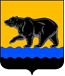 АДМИНИСТРАЦИЯ ГОРОДА НЕФТЕЮГАНСКАПОСТАНОВЛЕНИЕ01.02.2019 											   № 44-пг.НефтеюганскО заключении концессионного соглашения о создании и эксплуатации объекта образования в муниципальном образовании город НефтеюганскХанты-Мансийского автономного округа – ЮгрыВ соответствии с Федеральными законами от 06.10.2003 № 131-ФЗ                     «Об общих принципах организации местного самоуправления в Российской Федерации», от 21.07.2005 № 115-ФЗ «О концессионных соглашениях», постановлением Правительства Ханты-Мансийского автономного округа – Югры от 05.10.2018 № 338-п «О государственной программе Ханты-Мансийского автономного округа – Югры «Развитие образования», Уставом города Нефтеюганска, Порядком управления и распоряжения муниципальным имуществом, находящимся в собственности муниципального образования город Нефтеюганск, утвержденным решением Думы города Нефтеюганска от 26.04.2017 № 146-VI, постановлениями администрации города Нефтеюганска от 07.03.2017 № 36-нп «О порядке принятия решений о заключении концессионных соглашений от имени муниципального образования город Нефтеюганск на срок, превышающий срок действия утвержденных лимитов бюджетных обязательств», от 15.11.2018 № 598-п «Об утверждении муниципальной программы города Нефтеюганска «Развитие образования и молодёжной политики в городе Нефтеюганске», от 30.01.2018 № 23-п «Об утверждении перечня объектов, в отношении которых планируется заключение концессионных соглашений, на 2018 год», Протоколом заседания комиссии по рассмотрению вопросов о предоставлении субсидии из бюджета Ханты-Мансийского автономного округа – Югры бюджетам муниципальных образований Ханты-Мансийского автономного округа – Югры (городских округов и муниципальных районов) на софинансирование мероприятий муниципальных программ, предусматривающих создание, реконструкцию объектов общего образования в соответствии с концессионными соглашениями, соглашениями о муниципально-частном партнерстве от 30.11.2018 № XV,  администрация города Нефтеюганска постановляет:1.Заключить концессионное соглашение о создании и эксплуатации объекта образования «Средняя общеобразовательная школа в 17 микрорайоне г.Нефтеюганска (Общеобразовательная организация с углубленным изучением отдельных предметов с универсальной безбарьерной средой)» в муниципальном образовании город Нефтеюганск Ханты-Мансийского автономного округа - Югры (далее – Концессионное соглашение, объект Концессионного соглашения) на земельном участке с кадастровым номером 86:20:0000000:11752 площадью 33749 кв.метров, принадлежащем муниципальному образованию город Нефтеюганск, по результатам открытого конкурса на право заключения концессионного соглашения (далее – Конкурс).2.Установить:2.1.Уполномоченным органом на утверждение конкурсной документации и изменений в нее является администрация города Нефтеюганска.2.2.Существенные условия Концессионного соглашения согласно приложению 1 к постановлению, технико-экономические показатели объекта Концессионного соглашения согласно приложению 2 к постановлению.2.3.Критерии и параметры Конкурса согласно приложению 3 к постановлению.2.4.Полномочия концедента по Концессионному соглашению от имени муниципального образования город Нефтеюганск осуществляет администрация города Нефтеюганска.2.5.Контроль исполнения концессионером обязательств по согласованию в установленном порядке проектно-сметной документации, предусмотренной Концессионным соглашением, соблюдению сроков и обеспечению надлежащего выполнения работ по созданию объекта Концессионного соглашения, вводу в эксплуатацию и оснащению объекта Концессионного соглашения осуществляет департамент градостроительства и земельных отношений администрации города Нефтеюганска.3.Департаменту экономического развития администрации города Нефтеюганска:3.1.В течение 30 (тридцати) календарных дней после принятия постановления подготовить распоряжение администрации города о создании конкурсной комиссии по проведению Конкурса (далее – Конкурсная комиссия),   утверждении конкурсной документации и объявлении Конкурса.3.2.Направить существенные условия Концессионного соглашения в Думу города Нефтеюганска для согласования.3.3.В течение 10 (десяти) рабочих дней со дня утверждения конкурсной документации направить сообщение о проведении Конкурса в департамент по делам администрации города Нефтеюганска для опубликования в газете «Здравствуйте, нефтеюганцы!» и размещения на официальном сайте органов местного самоуправления города Нефтеюганска в сети Интернет -www.admugansk.ru.3.4.Обеспечить организацию, подготовку и проведение Конкурса.3.5.Обеспечить размещение информации, протоколов и иной документации, связанной с проведением конкурса, на официальном сайте в информационно-телекоммуникационной сети Интернет для размещения информации о проведении торгов, определенном Правительством Российской Федерации – www.torgi.gov.ru, на официальном сайте Концедента: www.admugansk.ru, а также в газете «Здравствуйте, нефтеюганцы!».3.6.Провести переговоры с победителем конкурса по условиям заключения Концессионного соглашения в порядке и сроки, предусмотренные Конкурсной документацией.3.7.Обеспечить в установленном порядке заключение Концессионного соглашения. 4.Департаменту градостроительства и земельных отношений администрации города Нефтеюганска в течение 20 (двадцати) календарных дней подготовить проект конкурсной документации на право заключения Концессионного соглашения и направить его в департамент экономического развития администрации города Нефтеюганска.5.Обнародовать (опубликовать) постановление в газете «Здравствуйте, нефтеюганцы!».6.Департаменту по делам администрации города (Нечаева С.И.) разместить постановление на официальном сайте органов местного самоуправления города Нефтеюганска в сети Интернет.7.Контроль исполнения постановления возложить на заместителя главы города Е.А.Абрамову.Исполняющий обязанности главы города Нефтеюганска                                                                 А.В.ПастуховПриложение 1к постановлениюадминистрации города от 01.02.2019 № 44-пСущественные условия концессионного соглашения о создании и эксплуатации объекта образования в муниципальном образовании город НефтеюганскХанты-Мансийского автономного округа – ЮгрыПриложение 2к постановлениюадминистрации города от 01.02.2019 № 44-пСостав и описание объекта концессионного соглашения, в том числе технико-экономические показателиОбъект концессионного соглашения «Средняя общеобразовательная школа в 17 микрорайоне г.Нефтеюганска (Общеобразовательная организация с углубленным изучением отдельных предметов с универсальной безбарьерной средой)» на 1600 мест (далее – Объект концессионного соглашения) должен соответствовать санитарно-эпидемиологическим правилам и нормативам СанПиН 2.4.2.2821-10 «Санитарно-эпидемиологические требования к условиям и организации обучения в общеобразовательных организациях», утвержденным постановлением Главного государственного санитарного врача Российской Федерации от 29.12.2010 № 189 «Об утверждении СанПиН 2.4.2.2821-10 «Санитарно-эпидемиологические требования к условиям и организации обучения в общеобразовательных учреждениях». Приложение 3к постановлениюадминистрации города от 01.02.2019 № 44-пКритерии и параметры открытого конкурса на право заключения концессионного соглашения о создании и эксплуатации объекта образования в муниципальном образовании город Нефтеюганск Ханты-Мансийского автономного округа – ЮгрыВ соответствии со статьей 24 Федерального закона от 21.07.2005 № 115-ФЗ 
«О концессионных соглашениях» устанавливаются следующие критерии открытого конкурса на право заключения концессионного соглашения о создании и эксплуатации объекта образования муниципальном образовании город Нефтеюганск Ханты-Мансийского автономного округа – Югры:1.Капитальный Грант – финансирование части расходов по Концессионному соглашению Объекта соглашения Концедентом, выплачиваемое Концессионеру на инвестиционной стадии в размере и порядке, предусмотренных условиями Концессионного соглашения, в форме субсидии в соответствии с законодательством Российской Федерации, включая нормативные правовые акты муниципального образования город Нефтеюганск. 2.Субсидия на возмещение расходов Концессионера по уплате процентов по договорам, заключенным Концессионером и финансирующими организациями (Субсидия на проценты) – часть платежей Концедента, которая выплачивается Концессионеру на эксплуатационной стадии на возмещение расходов по уплате процентов по договорам, заключенным Концессионером и финансирующими организациями для исполнения Концессионного соглашения, и представляет собой финансирование части расходов на использование Объекта соглашения. 3.Инвестиционный платеж – часть платежей Концедента, выплачиваемая Концессионеру на эксплуатационной стадии, которая представляет собой финансирование части расходов на использование Объекта соглашения. 4.Операционный платеж – означает платежи от Концедента Концессионеру, выплачиваемые на эксплуатационной стадии на основании Концессионного соглашения. Согласованиепроекта постановления администрации города«О заключении концессионного соглашения о создании и эксплуатации объекта образования в муниципальном образовании город НефтеюганскХанты-Мансийского автономного округа – Югры»1.Визы: Заместитель главы города								П.А.ПрокоповичЗаместитель главы города								Е.А.АбрамоваДиректор департаментафинансов										Л.И.ЩегульнаяИсполняющий обязанностидиректора департаментаградостроительства и земельныхотношений										Е.Ш.КуликовскаяДиректор департамента экономического развития								С.А.ГригорьеваДиректор департамента муниципального имущества							А.В.МагаИсполняющий обязанностидиректора департамента образования и молодежной политики										Т.В.ЛямоваДиректор департамента поделам администрации города							С.И.Нечаева Начальник юридическо-правового управления								И.Н.Иванчикова 2.Проект разработан: начальником договорного отдела юридическо-правового управления администрации города О.А.Болдыревой, заместителем директора департамента образования и молодежной политики администрации города Н.Ю.Мичуриной, начальником отдела подготовки конкурсной документации департамента градостроительства и земельных отношений администрации города Е.И.Парфеновым. Телефоны: 23 77 63, 23 46 48, 24 43 793.Примечание (замечания):4.Рассылка:Департамент образования и молодежной политикиЮПУИАО ДДАДФЗаместитель главы города Е.А.АбрамоваЗаместитель главы города А.В.Пастухов.№п.п.Существенные условия Концессионного соглашенияСодержание1231.Предмет Концессионного соглашенияКонцессионер обязуется за свой счет осуществить проектирование, строительство и оснащение объекта образования (далее - Объект), право собственности на который будет принадлежать Концеденту, а также осуществлять деятельность с использованием (эксплуатацию) Объекта в порядке и на условиях, предусмотренных Концессионным соглашением, а Концедент обязуется предоставить Концессионеру на срок, установленный Концессионным соглашением, права владения и пользования Объектом для осуществления указанной деятельности2.Стороны Концессионного соглашенияКонцедент - муниципальное образование город Нефтеюганск, в качестве Концедента, полномочия которого при заключении, исполнении, изменении и прекращении Концессионного соглашения осуществляет от имени муниципального образования администрация города Нефтеюганска, в лице главы города Нефтеюганска.На эксплуатационной стадии полномочия Концедента осуществляет департамент образования и молодежной политики администрации города Нефтеюганска.Концессионер - индивидуальный предприниматель, российское или иностранное юридическое лицо либо действующие без образования юридического лица по договору простого товарищества (договору о совместной деятельности) два и более указанных юридических лица, с которыми заключено Концессионное соглашение3.Срок действия Концессионного соглашения   8 (восемь) лет с момента заключения Концессионного соглашения, который включает в себя:I.Срок инвестиционной стадии (создание Объекта) - не более 3 (трех) лет с момента заключения Концессионного соглашения до даты получения Концессионером разрешения на ввод Объекта в эксплуатацию.II.Срок эксплуатационной стадии (эксплуатация Объекта) - с момента получения Концессионером разрешения на ввод Объекта в эксплуатацию до даты прекращения Концессионного соглашения, но не менее 5 (пяти) лет.Концессионное соглашение предусматривает возможность изменения (продления) указанных выше сроков при условии соблюдения требований законодательства Российской Федерации4.Состав и описание, в том числе технико-экономические показатели, объекта Концессионного соглашения«Средняя общеобразовательная школа в 17 микрорайоне г.Нефтеюганска (Общеобразовательная организация с углубленным изучением отдельных предметов с универсальной безбарьерной средой)»Состав, описание, в том числе технико-экономические показатели Объекта, приводится в Концессионном соглашении и должны соответствовать федеральным государственным образовательным стандартам и иным федеральным или региональным требованиям к соответствующим объектам5.Обязательства Концессионера 5.1.Подготовка территории для создания Объекта и осуществления деятельности, предусмотренной Концессионным соглашением.5.2.Создание (включая выполнение инженерных изысканий, разработку проектной, сметной и рабочей документации (в случае создания объекта), строительство и оснащение) Объекта за счет собственных и (или) привлеченных средств (в т.ч. средств финансирующих организаций и средств, предоставляемых Концедентом в размере и на условиях, предусмотренных Концессионным соглашением), в соответствии с технико-экономическими показателями Объекта и проектно-сметной документацией.5.3.Ввод Объекта Концессионного соглашения в эксплуатацию.5.4.Осуществление использования (эксплуатации) Объекта в порядке и на условиях, предусмотренных Концессионным соглашением в соответствии с требованиями законодательства Российской Федерации.5.5.Несение и страхование Концессионером риска случайной гибели и случайного повреждения Объекта в течение периода его создания в порядке и на условиях, предусмотренных Концессионным соглашением.5.6.Предоставление Концеденту надлежащего обеспечения исполнения обязательств Концессионера на условиях, предусмотренных Концессионным соглашением.5.7.Выплата Концеденту концессионной платы, а также исполнение иных финансовых обязательств в форме, порядке и сроки, определенные Концессионным соглашением.5.8.Передача Объекта Концеденту при прекращении Концессионного соглашения в порядке, предусмотренном Концессионным соглашением.6.Обязательства Концедента6.1.Формирование и кадастровый учет земельного участка, передаваемого Концессионеру в целях обеспечения создания/реконструкции Объекта (далее -Земельный участок), предоставление или обеспечение предоставления Земельного участка Концессионеру в соответствии с требованиями законодательства Российской Федерации на условиях, предусмотренных Концессионным соглашением.6.1.1.Размер ежегодной арендной платы за пользование земельным участком производится в соответствии с постановлением Правительства Ханты-Мансийского автономного округа-Югры от 02.12.2011 № 457-п «Об арендной плате за земельные участки земель населённых пунктов» (с изм. от  30.05.2013 № 208-п, от 01.11.2013 № 463-п, от 04.04.2014 № 123-п, от 11.04.2014 № 131-п, от 29.05.2014 № 201-п, от 26.12.2014 № 504-п, от 03.07.2015 № 212-п, от 08.04.2016 № 107-п, от 21.04.2017 № 156-п, от 19.01.2018 № 10-п) (далее – Порядок), постановлением администрации города Нефтеюганска от 20.03.2013  № 16-нп «Об утверждении Порядка определения размера арендной платы, условий и сроков внесения арендной платы за земли, находящиеся в собственности муниципального образования город Нефтеюганск»          (с изм. от 23.07.2013 № 69-п, от 02.04.2014 № 59-нп), постановлением Правительства Ханты-Мансийского автономного округа - Югры от 07.08.2015 № 249-п «Об утверждении результатов определения государственной кадастровой стоимости земельных участков в составе земель населенных пунктов на территории Ханты-Мансийского автономного     округа - Югры и признании утратившими силу некоторых постановлений Правительства Ханты-Мансийского автономного округа - Югры» (с изм. от 24.06.2016 № 221-п, от 12.08.2016 № 304-п, от 03.11.2016 № 436-п, от 16.12.2016 № 526-п,                                от 24.03.2017 № 110-п, от 15.09.2017 № 349-п,                            от 19.01.2018 № 9-п, от 03.08.2018 № 247-п).Расчет годового размера арендной платы произведен по формуле:А = (КС x С / 100) x Кп x Ксп, где:А - годовой размер арендной платы за земельный участок, руб.;КС - кадастровая стоимость земельного участка, руб.;С - ставка арендной платыКп - коэффициент переходного периода, устанавливается равным 0,1Ксп – коэффициент субъектов малого и среднего предпринимательства, устанавливается равным 0,5;Годовой размер арендной платы за пользование земельным участком в 2019 году для субъектов малого и среднего предпринимательства составляет  56 143,49 руб. (Пятьдесят шесть тысяч сто сорок три руб.  49 коп.).   А = 112 286 972,88 *1%*0,1*0,5 =56 143,49 руб.6.1.2.Арендная плата за земельный участок вносится путем перечисления денежных средств ежеквартально до 10-го числа месяца, следующего за истекшим кварталом, при этом квартал считается равным трем календарным месяцам, отсчет кварталов ведется с начала календарного года;ежеквартальный платеж за квартал, в котором земельный участок был передан, за исключением четвертого квартала, вносится до 10 числа первого месяца следующего квартала;арендная плата за четвертый квартал календарного года вносится до 10 числа последнего месяца текущего календарного года.6.1.3.Размер арендной платы изменяется в одностороннем порядке на основании решения в следующих случаях:в связи с изменением Порядка;в связи с изменением категории земель;в связи с изменением кадастровой стоимости земельного участка;в связи с изменением разрешенного использования земельного участка.6.1.4.Арендная плата в новом размере уплачивается с первого числа первого месяца квартала, следующего за кварталом, в котором произошли такие изменения, если иной срок не установлен федеральными законами или иными нормативными правовыми актами.6.1.5.Перерасчет размера арендной платы за земельный участок в связи с изменением его кадастровой стоимости арендодатель осуществляет с даты ее внесения в государственный кадастр недвижимости.6.1.6.Арендная плата ежегодно изменяется в одностороннем порядке на размер уровня инфляции, установленного в федеральном законе о федеральном бюджете на очередной финансовый год и плановый период. Уровень инфляции применяется ежегодно по состоянию на начало очередного финансового года, начиная с года, следующего за тем, в котором земельный участок передан в аренду.6.1.7.Размер арендной платы изменяется в бесспорно одностороннем порядке, уведомив об этом путём размещения этой информации в печатном средстве массовой информации определённом для опубликования муниципальных правовых актов города Нефтеюганска и на официальном сайте органов местного самоуправления города Нефтеюганска в сети Интернет.6.2.Финансирование Концедентом и выплата Концессионеру расходов, связанных с созданием Объекта (выплата Капитального гранта, выплата Инвестиционного платежа, Субсидии на проценты), а также его использованием (эксплуатацией) (выплата Операционного платежа) в размере и порядке, предусмотренных Концессионным соглашением.6.3.Выполнение действий для государственной регистрации права собственности Концедента на Объект, прав владения и пользования Концессионера Объектом, а также договора в отношении Земельного участка.6.4.Предоставление Концессионеру прав владения и пользования Объектом с момента регистрации прав собственности Концедента на созданный Объект/с момента передачи подлежащего реконструкции Объекта и до даты прекращения Концессионного соглашения.6.5.Принятие в связи с прекращением Концессионного соглашения от Концессионера Объекта в соответствии с условиями Концессионного соглашения.7.Срок передачи Концессионеру Объекта Концессионного соглашенияОбъект подлежит передаче Концедентом Концессионеру для осуществления деятельности, предусмотренной Концессионным соглашением, в момент ввода Объекта в эксплуатацию8.Цели и срок использования (эксплуатации) Объекта Концессионного соглашенияЦелью использования (эксплуатации) Объекта является осуществление Концессионером деятельности с использованием (эксплуатацией) Объекта в порядке и на условиях, предусмотренных Концессионным соглашением, и в соответствии с требованиями законодательства Российской Федерации.Срок эксплуатации Объекта начинается с даты ввода Объекта в эксплуатацию и заканчивается в момент передачи Концеденту Объекта при прекращении Концессионного соглашения.9.Способы обеспечения Концессионером исполнения обязательств по Концессионному соглашениюОбеспечение обязательств Концессионера предусмотрено на Инвестиционной и Эксплуатационной стадии и осуществляется одним или несколькими из следующих способов:I.Предоставление безотзывной независимой (банковской) гарантии.II.Передача Концессионером Концеденту в залог прав Концессионера по договору банковского вклада (депозита).III.Осуществление страхования риска ответственности Концессионера за нарушение обязательств по Концессионному соглашению.Требования к размеру обеспечения, срокам его предоставления, подтверждающим документам и иным условиям предоставления обеспечения устанавливаются в Концессионном соглашении10.Размер концессионной платы, форма, порядок и сроки ее внесенияПлата, выплачиваемая Концессионером Концеденту в период использования (эксплуатации) Объекта в соответствии с положениями Федерального закона от 21.07.2005 № 115-ФЗ «О концессионных соглашениях» в форме определенных в твердой сумме платежей, вносимых периодически или единовременно в бюджет Концедента, либо передачи Концеденту в собственность имущества, находящегося в собственности Концессионера. Размер концессионной платы, форма, порядок и сроки ее внесения определяются Концессионным соглашениемТехническое заданиеТехническое заданиеТехническое заданиеТехническое заданиеТехническое заданиеТехническое заданиеТехническое задание         Объект «Средняя общеобразовательная школа в 17 микрорайоне г.Нефтеюганска (Общеобразовательная организация с углубленным изучением отдельных предметов с универсальной безбарьерной средой)» на 1600 мест         Объект «Средняя общеобразовательная школа в 17 микрорайоне г.Нефтеюганска (Общеобразовательная организация с углубленным изучением отдельных предметов с универсальной безбарьерной средой)» на 1600 мест         Объект «Средняя общеобразовательная школа в 17 микрорайоне г.Нефтеюганска (Общеобразовательная организация с углубленным изучением отдельных предметов с универсальной безбарьерной средой)» на 1600 мест         Объект «Средняя общеобразовательная школа в 17 микрорайоне г.Нефтеюганска (Общеобразовательная организация с углубленным изучением отдельных предметов с универсальной безбарьерной средой)» на 1600 мест         Объект «Средняя общеобразовательная школа в 17 микрорайоне г.Нефтеюганска (Общеобразовательная организация с углубленным изучением отдельных предметов с универсальной безбарьерной средой)» на 1600 мест         Объект «Средняя общеобразовательная школа в 17 микрорайоне г.Нефтеюганска (Общеобразовательная организация с углубленным изучением отдельных предметов с универсальной безбарьерной средой)» на 1600 мест         Объект «Средняя общеобразовательная школа в 17 микрорайоне г.Нефтеюганска (Общеобразовательная организация с углубленным изучением отдельных предметов с универсальной безбарьерной средой)» на 1600 мест№п/пНаименованиеКол-во (шт.)Наполняемость, чел.Норматив, кв.м.Площадь, кв.м. (не менее)Общая площадь, кв.м. (не менее)1234567 Блок 1-ой ступени «Начальная школа» (600 человек) Блок 1-ой ступени «Начальная школа» (600 человек) Блок 1-ой ступени «Начальная школа» (600 человек) Блок 1-ой ступени «Начальная школа» (600 человек) Блок 1-ой ступени «Начальная школа» (600 человек) Блок 1-ой ступени «Начальная школа» (600 человек)1Перечень основных помещений (в зависимости от количества учащихся в соответствии с направлениями образовательной деятельности)кабинет начальных классов24252,562,51500кабинет информатики 4134,558,5270лаборантская для информатики1181818№ п/пНаименованиеКол-во (шт.)Наполняемость, чел.Норматив, кв.м.Площадь, кв.м. (не менее)Общая площадь, кв.м. (не менее)1234567кабинет иностранных языков3132,532,597,5спальное помещение для группы продленного дня (для мальчиков)313452156спальное помещение для группы продленного дня (для девочек)313452156игровая для группы продленного дня3252,562,5187,5кабинет психолога 21121224кабинет логопеда21121224гардероб16000,352102102Перечень основных (обязательных) помещений:а)кабинет для корекционной педагогики с детьми ОВЗ353,517,552,5б)кабинет для занятий «Шахматы» (возможно предусмотреть на базе кабинетов начальной школы)2252,562,5125в)сенсорная комната11212123Перечень вспомогательных помещений (санитарные узлы, помещения для технического персонала, технические помещения и т.п.)в соответствии с нормативными регламентами и учетом обслуживания школы85санитарный узел  для девочек, оборудованный кабинкамив соответствии с нормативными регламентами и учетом обслуживания школы85санитарный узел для мальчиков, оборудованный кабинкамив соответствии с нормативными регламентами и учетом обслуживания школы85санитарный узел для МГНв соответствии с нормативными регламентами и учетом обслуживания школы85санитарный узел для персоналав соответствии с нормативными регламентами и учетом обслуживания школы85помещение для хранения и обработки уборочного инвентаря, приготовления дезинфекционных растворовв соответствии с нормативными регламентами и учетом обслуживания школы85помещение для технического персоналав соответствии с нормативными регламентами и учетом обслуживания школы854Перечень дополнительных функциональных помещений*, в том числе:обязательные помещения:а)лингафонный кабинет1132,532,532,5б)дополнительные помещения (на выбор):мобильный компьютерный класс1134,862,462,4Итого2950,0 Блок 2-3-ей ступени (1000 человек) Блок 2-3-ей ступени (1000 человек) Блок 2-3-ей ступени (1000 человек) Блок 2-3-ей ступени (1000 человек) Блок 2-3-ей ступени (1000 человек) Блок 2-3-ей ступени (1000 человек)№ п/пНаименованиеКол-во (шт.)Наполняемость, чел.Норматив, кв.м.Площадь, кв.м. (не менее)Общая площадь, кв.м. (не менее)12345671Перечень основных помещений (в зависимости от количества учащихся в соответствии с направлениями образовательной деятельности)кабинет русского языка и литературы13252,562,5812,5кабинет математики 9252,562,5562,5кабинет истории, обществознания5252,562,5312,5кабинет географии3252,562,5187,5лаборантская3181854кабинет химии 3253,587,5262,5лаборантская 3181854кабинет биологии 3253,587,5262,5лаборантская3181854кабинет-лаборатория по физике3253,587,5262,5кабинет иностранного языка7133,545,5318,5кабинет музыки2252,562,5125кабинет ИЗО, черчения2252,562,5125кабинет информатики 6134,558,5351лаборантская для кабинетов информатики3202060кабинет ОБЖ2252,562,5125подсобное помещение для хранения инвентаря и оружия11414слесарная мастерская213791182токарная мастерская213791182подсобное помещение для хранения инструментов11515кладовая для хранения сырья и готовой продукции12424лаборантская со складским помещением21836кабинет технологии для девочек (домоводство) 213452104кабинет технологии для девочек (кройка и шитье) 213678156подсобное помещение для кабинета технологиии11515гардероб старшего и среднего звена110000,5500500кабинет психолога 2121220кабинет социального педагога21212242Перечень основных (обязательных) помещений:а)кабинет для корекционной педагогики с детьми ОВЗ353,517,552,5б)кабинет для занятий «Шахматы»2252,562,5125в)сенсорная комната1121212№/п/пНаименованиеКол-во (шт.)Наполняемость, чел.Норматив, кв.м.Площадь, кв.м. (не менее)Общая площадь, кв.м. (не менее)12345673Перечень вспомогательных помещений (санитарные узлы, помещения для технического персонала, технические помещения и т.п.)в соответствии с нормативными регламентами и учетом обслуживания школы128санитарный узел для мальчиков, оборудованный кабинками, на каждом этажев соответствии с нормативными регламентами и учетом обслуживания школы128санитарный узел для девочек, оборудованный кабинками, на каждом этажев соответствии с нормативными регламентами и учетом обслуживания школы128комната личной гигиеныв соответствии с нормативными регламентами и учетом обслуживания школы128санитарный узел для МГНв соответствии с нормативными регламентами и учетом обслуживания школы128санитарный узел для персоналав соответствии с нормативными регламентами и учетом обслуживания школы128технические помещенияв соответствии с нормативными регламентами и учетом обслуживания школы128помещение для хранения и обработки уборочного инвентаря, приготовления дезинфекционных растворовв соответствии с нормативными регламентами и учетом обслуживания школы1284Перечень дополнительных функциональных помещений*, в том числе:обязательные помещения:а)лингафонный кабинет1133,545,545,5б)дополнительные помещения (на выбор):51)лаборатория науки и технологии:лаборатория инженерной графики1134,862,462,4лаборатория 3D моделирования и прототипирования1134,862,462,4лаборатория исследования окружающей среды, природных и искусственных материалов, альтернативных источников энергии, инженерных конструкций1134,862,462,42)профильный медико-биологический кабинет1133,646,846,83)студия музыки1132,532,532,5Итого5564,0Административный блокАдминистративный блокАдминистративный блокАдминистративный блокАдминистративный блокАдминистративный блокАдминистративный блок1Перечень основных помещений (в зависимости от количества учащихся в соответствии с направлениями образовательной деятельности)кабинет директора11323232приемная (делопроизводитель)11121212кабинет заместителей директора7121284кабинет отдела кадров11666№п/пНаименованиеКол-во (шт.)Наполняемость, чел.Норматив, кв.м.Площадь, кв.м. (не менее)Общая площадь, кв.м. (не менее)1234567архив111010бухгалтерия1663636кабинет главного бухгалтера1999кабинет инженера ТБ и завхоза216612методический кабинет с учительской и зоной отдыха1204,59090гардероб для персонала1181818кабинет охраны труда12424комната охраны, помещение с круглосуточным дежурством персонала для установки приёмно-контрольных приборов системы АПС 1662Перечень вспомогательных помещений (санитарные узлы, помещения для технического персонала, технические помещения и т.п.)в соответствии с нормативными регламентами и учетом обслуживания школы117помещение для хранения инвентаряв соответствии с нормативными регламентами и учетом обслуживания школы117санитарный узел для персоналав соответствии с нормативными регламентами и учетом обслуживания школы117помещение для технического персоналав соответствии с нормативными регламентами и учетом обслуживания школы117технические помещенияв соответствии с нормативными регламентами и учетом обслуживания школы1173сервернаяИтого456,0Медицинский блок  (в том числе)Медицинский блок  (в том числе)Медицинский блок  (в том числе)Медицинский блок  (в том числе)Медицинский блок  (в том числе)Медицинский блок  (в том числе)Медицинский блок  (в том числе)1Перечень основных и вспомогательных помещенийв соответствии с нормативными регламентами и учетом обслуживания школыкабинет врача-педиатра (фельдшера)2212142процедурный кабинет1141414прививочный кабинет1141414помещение для приготовления дезинфицирующих растворов1444санитарный узел 24482стоматологический кабинет1141414Итого96,0№ п/пНаименованиеКол-во (шт.)Наполняемость, чел.Норматив, кв.м.Площадь, кв.м. (не менее)Общая площадь, кв.м. (не менее)1234567Библиотека  (в том числе)Библиотека  (в том числе)Библиотека  (в том числе)Библиотека  (в том числе)Библиотека  (в том числе)Библиотека  (в том числе)1Перечень основных и вспомогательных помещенийв соответствии с нормативными регламентами и учетом обслуживания школы1026место для работы с каталогамив соответствии с нормативными регламентами и учетом обслуживания школы1026в соответствии с нормативными регламентами и учетом обслуживания школы1026зона для самостоятельной работы с ресурсами на различных типах носителейв соответствии с нормативными регламентами и учетом обслуживания школы1026зона для коллективной работы с гибкой организацией пространствав соответствии с нормативными регламентами и учетом обслуживания школы1026рекреационная зона для разнообразного досуга и проведения мероприятийв соответствии с нормативными регламентами и учетом обслуживания школы1026зона для получения информационных ресурсов во временное пользованиев соответствии с нормативными регламентами и учетом обслуживания школы1026презентационная зона для организации выставок и экспозицийв соответствии с нормативными регламентами и учетом обслуживания школы1026фонд закрытого храненияв соответствии с нормативными регламентами и учетом обслуживания школы1026санитарный узелв соответствии с нормативными регламентами и учетом обслуживания школы10262Перечень дополнительных функциональных помещений (на выбор)*в соответствии с нормативными регламентами и учетом обслуживания школы1026издательский центрв соответствии с нормативными регламентами и учетом обслуживания школы1026Итого1026,0Актовый  зал (в том числе)Актовый  зал (в том числе)Актовый  зал (в том числе)Актовый  зал (в том числе)Актовый  зал (в том числе)Актовый  зал (в том числе)1Перечень основных и вспомогательных помещенийв соответствии с нормативными регламентами и учетом обслуживания школымногофункциональный актовый зал 19980,65648,7648,7артистическая/костюмерная/гримерная3144242операторская1141414склад для хранения декораций1151515склад для хранения костюмов1121212склад для хранения музыкальных инструментов2122424санитарный узел2488санитарный узел для МГН1666зона безопасности для  МГН12224444Итого0,0Спортивный блок  (в том числе)Спортивный блок  (в том числе)№п/пНаименованиеКол-во (шт.)Наполняемость, чел.Норматив, кв.м.Площадь, кв.м. (не менее)Общая площадь, кв.м. (не менее)12345671Перечень основных и вспомогательных помещенийв соответствии с нормативными регламентами и учетом обслуживания школыспортивный зал большой (18х30)1540540540снарядная1323232тренерская1202020спортивный зал средний (12х24)2288288288снарядная2323264снарядная23264тренерская2102020спортивный зал малый (12х12)2144144144снарядная2161632тренерская2102020раздевалка для девочек6141484душевая для девочек6121272санитарный узел для девочек68848раздевалка для мальчиков6141484душевая для мальчиков6121272санитарный узел для мальчиков68848санитарный узел для МГН26612помещение для сушки одежды, инвентаря21428помещение для хранения уборочного инвентаря и приготовления дезинфицирующих и моющих растворов 24482Перечень основных (обязательных) помещений:зал ЛФК и хореографии13153153бассейн (при наличии)**1657раздевалка для девочек1393939душевая для девочек с проходным ножным душем1121212санитарный узел для девочек38824раздевалка для мальчиков1393939душевая для мальчиков с проходным ножным душем1121212санитарный узел для мальчиков38824санитарный узел для МГН26612инвентарная (снарядная)1141414тренерская12102020№п/пНаименованиеКол-во (шт.)Наполняемость, чел.Норматив, кв.м.Площадь, кв.м. (не менее)Общая площадь, кв.м. (не менее)1234567кабинет медсестры1121212лаборатория анализа воды1101010помещение для хранения химреагентов1888техническое помещение 28816помещение для хранения уборочного инвентаря и приготовления дезинфицирующих и моющих растворов 248Итого2588,0Пищеблок (в том числе)Пищеблок (в том числе)обеденный зал для учащихся (допускается разделения на 2 зала: зал для учащихся 1-4 классов и зал для учащихся 5-11 классов)   18000,75605601Перечень основных и вспомогательных помещенийв соответствии с нормативными регламентами и учетом обслуживания школы498раздаточная при обеденном зале для учащихся 1-4 классовв соответствии с нормативными регламентами и учетом обслуживания школы498раздаточная при обеденном зале для учащихся 5-11 классовв соответствии с нормативными регламентами и учетом обслуживания школы498буфетв соответствии с нормативными регламентами и учетом обслуживания школы498овощной цех (первичной обработки овощей)     в соответствии с нормативными регламентами и учетом обслуживания школы498овощной цех (вторичной обработки овощей)в соответствии с нормативными регламентами и учетом обслуживания школы498мясо-рыбный цех       в соответствии с нормативными регламентами и учетом обслуживания школы498цех для обработки птицыв соответствии с нормативными регламентами и учетом обслуживания школы498холодный цехв соответствии с нормативными регламентами и учетом обслуживания школы498мучной цех            в соответствии с нормативными регламентами и учетом обслуживания школы498горячий цех с оборудованием         в соответствии с нормативными регламентами и учетом обслуживания школы498отсек для обработки яйцав соответствии с нормативными регламентами и учетом обслуживания школы498моечная для оборотной тары          в соответствии с нормативными регламентами и учетом обслуживания школы498моечная столовой посуды в соответствии с нормативными регламентами и учетом обслуживания школы498моечная кухонной посуды в соответствии с нормативными регламентами и учетом обслуживания школы498сервизная для столовой посудыв соответствии с нормативными регламентами и учетом обслуживания школы498загрузочнаяв соответствии с нормативными регламентами и учетом обслуживания школы498кладовая сухих продуктов в соответствии с нормативными регламентами и учетом обслуживания школы498низкотемпературная холодильная камера для мяса и рыбы (сплит-система)в соответствии с нормативными регламентами и учетом обслуживания школы498кладовая для овощей (среднетемпературная сплит-система для овощей)в соответствии с нормативными регламентами и учетом обслуживания школы498среднетемпературная холодильная камера для молочной продукции (сплит-система) в соответствии с нормативными регламентами и учетом обслуживания школы498помещение для хранения и нарезки хлебав соответствии с нормативными регламентами и учетом обслуживания школы498кладовая для оборотной тарыв соответствии с нормативными регламентами и учетом обслуживания школы498помещение для хранения моющих средств и уборочного инвентаряв соответствии с нормативными регламентами и учетом обслуживания школы498раздевалка персоналав соответствии с нормативными регламентами и учетом обслуживания школы498санитарный узел и душевые , помещение личной гигиеныв соответствии с нормативными регламентами и учетом обслуживания школы498кабинет заведующей производством (столовой)в соответствии с нормативными регламентами и учетом обслуживания школы498помещение отдыха и приема пищи персоналомв соответствии с нормативными регламентами и учетом обслуживания школы498№п/пНаименованиеКол-во (шт.)Наполняемость, чел.Норматив, кв.м.Площадь, кв.м. (не менее)Общая площадь, кв.м. (не менее)1234567Итого498,0ИТОГО13178,0ВСЕГО (с учетом коридоров, холлов и рекреаций, без технического подвала)   Примечание:Примечание:* Наименование дополнительных функциональных помещений в соответствии с «Перечнем дополнительных функциональных помещений», утвержденным протоколом заседания комиссии по рассмотрению вопросов о предоставлении субсидий из бюджета Ханты-Мансийского автономного округа - Югры бюджетам муниципальных образований (городских округов и муниципальных районов) на софинансирование мероприятий муниципальных программ, предусматривающих создание, реконструкцию объектов общего образования в соответствии с концессионными соглашениями, соглашениями о муниципально-частном партнерстве от 25.05.2018 № IV.                                                                                                                                                                                                                                                **Требования к бассейнам устанавливаются с учетом положений СП 310.1325800.2017 «Бассейны для плавания. Правила проектирования» и должны содержать следующую информацию: целевое назначение, размер зеркала воды, количество посещений по возрастным категориям и т.д.  * Наименование дополнительных функциональных помещений в соответствии с «Перечнем дополнительных функциональных помещений», утвержденным протоколом заседания комиссии по рассмотрению вопросов о предоставлении субсидий из бюджета Ханты-Мансийского автономного округа - Югры бюджетам муниципальных образований (городских округов и муниципальных районов) на софинансирование мероприятий муниципальных программ, предусматривающих создание, реконструкцию объектов общего образования в соответствии с концессионными соглашениями, соглашениями о муниципально-частном партнерстве от 25.05.2018 № IV.                                                                                                                                                                                                                                                **Требования к бассейнам устанавливаются с учетом положений СП 310.1325800.2017 «Бассейны для плавания. Правила проектирования» и должны содержать следующую информацию: целевое назначение, размер зеркала воды, количество посещений по возрастным категориям и т.д.  * Наименование дополнительных функциональных помещений в соответствии с «Перечнем дополнительных функциональных помещений», утвержденным протоколом заседания комиссии по рассмотрению вопросов о предоставлении субсидий из бюджета Ханты-Мансийского автономного округа - Югры бюджетам муниципальных образований (городских округов и муниципальных районов) на софинансирование мероприятий муниципальных программ, предусматривающих создание, реконструкцию объектов общего образования в соответствии с концессионными соглашениями, соглашениями о муниципально-частном партнерстве от 25.05.2018 № IV.                                                                                                                                                                                                                                                **Требования к бассейнам устанавливаются с учетом положений СП 310.1325800.2017 «Бассейны для плавания. Правила проектирования» и должны содержать следующую информацию: целевое назначение, размер зеркала воды, количество посещений по возрастным категориям и т.д.  * Наименование дополнительных функциональных помещений в соответствии с «Перечнем дополнительных функциональных помещений», утвержденным протоколом заседания комиссии по рассмотрению вопросов о предоставлении субсидий из бюджета Ханты-Мансийского автономного округа - Югры бюджетам муниципальных образований (городских округов и муниципальных районов) на софинансирование мероприятий муниципальных программ, предусматривающих создание, реконструкцию объектов общего образования в соответствии с концессионными соглашениями, соглашениями о муниципально-частном партнерстве от 25.05.2018 № IV.                                                                                                                                                                                                                                                **Требования к бассейнам устанавливаются с учетом положений СП 310.1325800.2017 «Бассейны для плавания. Правила проектирования» и должны содержать следующую информацию: целевое назначение, размер зеркала воды, количество посещений по возрастным категориям и т.д.  * Наименование дополнительных функциональных помещений в соответствии с «Перечнем дополнительных функциональных помещений», утвержденным протоколом заседания комиссии по рассмотрению вопросов о предоставлении субсидий из бюджета Ханты-Мансийского автономного округа - Югры бюджетам муниципальных образований (городских округов и муниципальных районов) на софинансирование мероприятий муниципальных программ, предусматривающих создание, реконструкцию объектов общего образования в соответствии с концессионными соглашениями, соглашениями о муниципально-частном партнерстве от 25.05.2018 № IV.                                                                                                                                                                                                                                                **Требования к бассейнам устанавливаются с учетом положений СП 310.1325800.2017 «Бассейны для плавания. Правила проектирования» и должны содержать следующую информацию: целевое назначение, размер зеркала воды, количество посещений по возрастным категориям и т.д.  * Наименование дополнительных функциональных помещений в соответствии с «Перечнем дополнительных функциональных помещений», утвержденным протоколом заседания комиссии по рассмотрению вопросов о предоставлении субсидий из бюджета Ханты-Мансийского автономного округа - Югры бюджетам муниципальных образований (городских округов и муниципальных районов) на софинансирование мероприятий муниципальных программ, предусматривающих создание, реконструкцию объектов общего образования в соответствии с концессионными соглашениями, соглашениями о муниципально-частном партнерстве от 25.05.2018 № IV.                                                                                                                                                                                                                                                **Требования к бассейнам устанавливаются с учетом положений СП 310.1325800.2017 «Бассейны для плавания. Правила проектирования» и должны содержать следующую информацию: целевое назначение, размер зеркала воды, количество посещений по возрастным категориям и т.д.  * Наименование дополнительных функциональных помещений в соответствии с «Перечнем дополнительных функциональных помещений», утвержденным протоколом заседания комиссии по рассмотрению вопросов о предоставлении субсидий из бюджета Ханты-Мансийского автономного округа - Югры бюджетам муниципальных образований (городских округов и муниципальных районов) на софинансирование мероприятий муниципальных программ, предусматривающих создание, реконструкцию объектов общего образования в соответствии с концессионными соглашениями, соглашениями о муниципально-частном партнерстве от 25.05.2018 № IV.                                                                                                                                                                                                                                                **Требования к бассейнам устанавливаются с учетом положений СП 310.1325800.2017 «Бассейны для плавания. Правила проектирования» и должны содержать следующую информацию: целевое назначение, размер зеркала воды, количество посещений по возрастным категориям и т.д.  При проектировании предусмотреть: При проектировании предусмотреть: При проектировании предусмотреть: При проектировании предусмотреть: При проектировании предусмотреть: При проектировании предусмотреть: При проектировании предусмотреть: 1) в целях рационального использования площади здания и эффективного расходования средств на эксплуатацию объекта, при проектировании объемно-планировочных решений школы, учесть значение коэффициента компоновки помещений (отношение показателя полезной площади к общей площади здания) не менее 0,7;1) в целях рационального использования площади здания и эффективного расходования средств на эксплуатацию объекта, при проектировании объемно-планировочных решений школы, учесть значение коэффициента компоновки помещений (отношение показателя полезной площади к общей площади здания) не менее 0,7;1) в целях рационального использования площади здания и эффективного расходования средств на эксплуатацию объекта, при проектировании объемно-планировочных решений школы, учесть значение коэффициента компоновки помещений (отношение показателя полезной площади к общей площади здания) не менее 0,7;1) в целях рационального использования площади здания и эффективного расходования средств на эксплуатацию объекта, при проектировании объемно-планировочных решений школы, учесть значение коэффициента компоновки помещений (отношение показателя полезной площади к общей площади здания) не менее 0,7;1) в целях рационального использования площади здания и эффективного расходования средств на эксплуатацию объекта, при проектировании объемно-планировочных решений школы, учесть значение коэффициента компоновки помещений (отношение показателя полезной площади к общей площади здания) не менее 0,7;1) в целях рационального использования площади здания и эффективного расходования средств на эксплуатацию объекта, при проектировании объемно-планировочных решений школы, учесть значение коэффициента компоновки помещений (отношение показателя полезной площади к общей площади здания) не менее 0,7;1) в целях рационального использования площади здания и эффективного расходования средств на эксплуатацию объекта, при проектировании объемно-планировочных решений школы, учесть значение коэффициента компоновки помещений (отношение показателя полезной площади к общей площади здания) не менее 0,7;2) применить современные технологии строительства, изделия, конструкции, инновационные материалы с целью продления периодов безремонтного функционирования и снижения эксплуатационных расходов в процессе всего жизненного цикла объекта;2) применить современные технологии строительства, изделия, конструкции, инновационные материалы с целью продления периодов безремонтного функционирования и снижения эксплуатационных расходов в процессе всего жизненного цикла объекта;2) применить современные технологии строительства, изделия, конструкции, инновационные материалы с целью продления периодов безремонтного функционирования и снижения эксплуатационных расходов в процессе всего жизненного цикла объекта;2) применить современные технологии строительства, изделия, конструкции, инновационные материалы с целью продления периодов безремонтного функционирования и снижения эксплуатационных расходов в процессе всего жизненного цикла объекта;2) применить современные технологии строительства, изделия, конструкции, инновационные материалы с целью продления периодов безремонтного функционирования и снижения эксплуатационных расходов в процессе всего жизненного цикла объекта;2) применить современные технологии строительства, изделия, конструкции, инновационные материалы с целью продления периодов безремонтного функционирования и снижения эксплуатационных расходов в процессе всего жизненного цикла объекта;2) применить современные технологии строительства, изделия, конструкции, инновационные материалы с целью продления периодов безремонтного функционирования и снижения эксплуатационных расходов в процессе всего жизненного цикла объекта;3) в соответствии с требованиями СП 50.13330.2012 «Тепловая защита зданий» Актуализированная редакция СНиП 23-02-2003. В соответствии с 261-ФЗ от 23.11.2009 «Об энергосбережении и о повышении энергетической эффективности и о внесении изменений в отдельные законодательные акты РФ» выполнить установку автоматических радиаторных регуляторов, автоматических балансировочных клапанов, счетчиков ХВС, ГВС, тепловой и электрической энергии на вводе в здание. Предусмотреть ограждение отопительных приборов. Предусмотреть установку энергосберегающих ламп и современного оборудования высокого класса энергосбережения;3) в соответствии с требованиями СП 50.13330.2012 «Тепловая защита зданий» Актуализированная редакция СНиП 23-02-2003. В соответствии с 261-ФЗ от 23.11.2009 «Об энергосбережении и о повышении энергетической эффективности и о внесении изменений в отдельные законодательные акты РФ» выполнить установку автоматических радиаторных регуляторов, автоматических балансировочных клапанов, счетчиков ХВС, ГВС, тепловой и электрической энергии на вводе в здание. Предусмотреть ограждение отопительных приборов. Предусмотреть установку энергосберегающих ламп и современного оборудования высокого класса энергосбережения;3) в соответствии с требованиями СП 50.13330.2012 «Тепловая защита зданий» Актуализированная редакция СНиП 23-02-2003. В соответствии с 261-ФЗ от 23.11.2009 «Об энергосбережении и о повышении энергетической эффективности и о внесении изменений в отдельные законодательные акты РФ» выполнить установку автоматических радиаторных регуляторов, автоматических балансировочных клапанов, счетчиков ХВС, ГВС, тепловой и электрической энергии на вводе в здание. Предусмотреть ограждение отопительных приборов. Предусмотреть установку энергосберегающих ламп и современного оборудования высокого класса энергосбережения;3) в соответствии с требованиями СП 50.13330.2012 «Тепловая защита зданий» Актуализированная редакция СНиП 23-02-2003. В соответствии с 261-ФЗ от 23.11.2009 «Об энергосбережении и о повышении энергетической эффективности и о внесении изменений в отдельные законодательные акты РФ» выполнить установку автоматических радиаторных регуляторов, автоматических балансировочных клапанов, счетчиков ХВС, ГВС, тепловой и электрической энергии на вводе в здание. Предусмотреть ограждение отопительных приборов. Предусмотреть установку энергосберегающих ламп и современного оборудования высокого класса энергосбережения;3) в соответствии с требованиями СП 50.13330.2012 «Тепловая защита зданий» Актуализированная редакция СНиП 23-02-2003. В соответствии с 261-ФЗ от 23.11.2009 «Об энергосбережении и о повышении энергетической эффективности и о внесении изменений в отдельные законодательные акты РФ» выполнить установку автоматических радиаторных регуляторов, автоматических балансировочных клапанов, счетчиков ХВС, ГВС, тепловой и электрической энергии на вводе в здание. Предусмотреть ограждение отопительных приборов. Предусмотреть установку энергосберегающих ламп и современного оборудования высокого класса энергосбережения;3) в соответствии с требованиями СП 50.13330.2012 «Тепловая защита зданий» Актуализированная редакция СНиП 23-02-2003. В соответствии с 261-ФЗ от 23.11.2009 «Об энергосбережении и о повышении энергетической эффективности и о внесении изменений в отдельные законодательные акты РФ» выполнить установку автоматических радиаторных регуляторов, автоматических балансировочных клапанов, счетчиков ХВС, ГВС, тепловой и электрической энергии на вводе в здание. Предусмотреть ограждение отопительных приборов. Предусмотреть установку энергосберегающих ламп и современного оборудования высокого класса энергосбережения;3) в соответствии с требованиями СП 50.13330.2012 «Тепловая защита зданий» Актуализированная редакция СНиП 23-02-2003. В соответствии с 261-ФЗ от 23.11.2009 «Об энергосбережении и о повышении энергетической эффективности и о внесении изменений в отдельные законодательные акты РФ» выполнить установку автоматических радиаторных регуляторов, автоматических балансировочных клапанов, счетчиков ХВС, ГВС, тепловой и электрической энергии на вводе в здание. Предусмотреть ограждение отопительных приборов. Предусмотреть установку энергосберегающих ламп и современного оборудования высокого класса энергосбережения;4) оборудование  на территории следующих зон: физкультурно-спортивной, хозяйственной и отдыха для детей начальных классов. Физкультурно-спортивная зона должна состоять из: кольцевой беговой дорожки длиной не менее 250 м (прямая часть беговой дорожки не менее 100 м сектора для метания; комплексной спортивной площадки (для игры в волейбол, баскетбол, мини-футбол, хоккей) со специальным  искусственным покрытием, с помещением (раздевалка в зимний период времени) площадью не менее 30 кв.м и ограждением высотой не менее 3 м; гимнастического городка (разновысокий турник, брусья, шведская стенка, рукоход);  элементов полосы препятствий длиной не мене 65 м;4) оборудование  на территории следующих зон: физкультурно-спортивной, хозяйственной и отдыха для детей начальных классов. Физкультурно-спортивная зона должна состоять из: кольцевой беговой дорожки длиной не менее 250 м (прямая часть беговой дорожки не менее 100 м сектора для метания; комплексной спортивной площадки (для игры в волейбол, баскетбол, мини-футбол, хоккей) со специальным  искусственным покрытием, с помещением (раздевалка в зимний период времени) площадью не менее 30 кв.м и ограждением высотой не менее 3 м; гимнастического городка (разновысокий турник, брусья, шведская стенка, рукоход);  элементов полосы препятствий длиной не мене 65 м;4) оборудование  на территории следующих зон: физкультурно-спортивной, хозяйственной и отдыха для детей начальных классов. Физкультурно-спортивная зона должна состоять из: кольцевой беговой дорожки длиной не менее 250 м (прямая часть беговой дорожки не менее 100 м сектора для метания; комплексной спортивной площадки (для игры в волейбол, баскетбол, мини-футбол, хоккей) со специальным  искусственным покрытием, с помещением (раздевалка в зимний период времени) площадью не менее 30 кв.м и ограждением высотой не менее 3 м; гимнастического городка (разновысокий турник, брусья, шведская стенка, рукоход);  элементов полосы препятствий длиной не мене 65 м;4) оборудование  на территории следующих зон: физкультурно-спортивной, хозяйственной и отдыха для детей начальных классов. Физкультурно-спортивная зона должна состоять из: кольцевой беговой дорожки длиной не менее 250 м (прямая часть беговой дорожки не менее 100 м сектора для метания; комплексной спортивной площадки (для игры в волейбол, баскетбол, мини-футбол, хоккей) со специальным  искусственным покрытием, с помещением (раздевалка в зимний период времени) площадью не менее 30 кв.м и ограждением высотой не менее 3 м; гимнастического городка (разновысокий турник, брусья, шведская стенка, рукоход);  элементов полосы препятствий длиной не мене 65 м;4) оборудование  на территории следующих зон: физкультурно-спортивной, хозяйственной и отдыха для детей начальных классов. Физкультурно-спортивная зона должна состоять из: кольцевой беговой дорожки длиной не менее 250 м (прямая часть беговой дорожки не менее 100 м сектора для метания; комплексной спортивной площадки (для игры в волейбол, баскетбол, мини-футбол, хоккей) со специальным  искусственным покрытием, с помещением (раздевалка в зимний период времени) площадью не менее 30 кв.м и ограждением высотой не менее 3 м; гимнастического городка (разновысокий турник, брусья, шведская стенка, рукоход);  элементов полосы препятствий длиной не мене 65 м;4) оборудование  на территории следующих зон: физкультурно-спортивной, хозяйственной и отдыха для детей начальных классов. Физкультурно-спортивная зона должна состоять из: кольцевой беговой дорожки длиной не менее 250 м (прямая часть беговой дорожки не менее 100 м сектора для метания; комплексной спортивной площадки (для игры в волейбол, баскетбол, мини-футбол, хоккей) со специальным  искусственным покрытием, с помещением (раздевалка в зимний период времени) площадью не менее 30 кв.м и ограждением высотой не менее 3 м; гимнастического городка (разновысокий турник, брусья, шведская стенка, рукоход);  элементов полосы препятствий длиной не мене 65 м;4) оборудование  на территории следующих зон: физкультурно-спортивной, хозяйственной и отдыха для детей начальных классов. Физкультурно-спортивная зона должна состоять из: кольцевой беговой дорожки длиной не менее 250 м (прямая часть беговой дорожки не менее 100 м сектора для метания; комплексной спортивной площадки (для игры в волейбол, баскетбол, мини-футбол, хоккей) со специальным  искусственным покрытием, с помещением (раздевалка в зимний период времени) площадью не менее 30 кв.м и ограждением высотой не менее 3 м; гимнастического городка (разновысокий турник, брусья, шведская стенка, рукоход);  элементов полосы препятствий длиной не мене 65 м;5) создание универсальной безбарьерной среды для инвалидов и других маломобильных групп населения в соответствии со сводом правил СП 59.13330.2012 «Доступность зданий и сооружений для маломобильных групп населения. Актуализированная редакция СНиП 35-01-2001» в том числе учесть - пандус, лифт, подъемные платформы для беспрепятственного доступа инвалидов и других маломобильных групп населения;5) создание универсальной безбарьерной среды для инвалидов и других маломобильных групп населения в соответствии со сводом правил СП 59.13330.2012 «Доступность зданий и сооружений для маломобильных групп населения. Актуализированная редакция СНиП 35-01-2001» в том числе учесть - пандус, лифт, подъемные платформы для беспрепятственного доступа инвалидов и других маломобильных групп населения;5) создание универсальной безбарьерной среды для инвалидов и других маломобильных групп населения в соответствии со сводом правил СП 59.13330.2012 «Доступность зданий и сооружений для маломобильных групп населения. Актуализированная редакция СНиП 35-01-2001» в том числе учесть - пандус, лифт, подъемные платформы для беспрепятственного доступа инвалидов и других маломобильных групп населения;5) создание универсальной безбарьерной среды для инвалидов и других маломобильных групп населения в соответствии со сводом правил СП 59.13330.2012 «Доступность зданий и сооружений для маломобильных групп населения. Актуализированная редакция СНиП 35-01-2001» в том числе учесть - пандус, лифт, подъемные платформы для беспрепятственного доступа инвалидов и других маломобильных групп населения;5) создание универсальной безбарьерной среды для инвалидов и других маломобильных групп населения в соответствии со сводом правил СП 59.13330.2012 «Доступность зданий и сооружений для маломобильных групп населения. Актуализированная редакция СНиП 35-01-2001» в том числе учесть - пандус, лифт, подъемные платформы для беспрепятственного доступа инвалидов и других маломобильных групп населения;5) создание универсальной безбарьерной среды для инвалидов и других маломобильных групп населения в соответствии со сводом правил СП 59.13330.2012 «Доступность зданий и сооружений для маломобильных групп населения. Актуализированная редакция СНиП 35-01-2001» в том числе учесть - пандус, лифт, подъемные платформы для беспрепятственного доступа инвалидов и других маломобильных групп населения;5) создание универсальной безбарьерной среды для инвалидов и других маломобильных групп населения в соответствии со сводом правил СП 59.13330.2012 «Доступность зданий и сооружений для маломобильных групп населения. Актуализированная редакция СНиП 35-01-2001» в том числе учесть - пандус, лифт, подъемные платформы для беспрепятственного доступа инвалидов и других маломобильных групп населения;6) перечень оборудования (инвентаря) сформировать на основании утвержденного «Перечня оборудования (инвентаря) объектов образования, создаваемых в соответствии с концессионными соглашениями, соглашениями о муниципально-частном партнерстве»;6) перечень оборудования (инвентаря) сформировать на основании утвержденного «Перечня оборудования (инвентаря) объектов образования, создаваемых в соответствии с концессионными соглашениями, соглашениями о муниципально-частном партнерстве»;6) перечень оборудования (инвентаря) сформировать на основании утвержденного «Перечня оборудования (инвентаря) объектов образования, создаваемых в соответствии с концессионными соглашениями, соглашениями о муниципально-частном партнерстве»;6) перечень оборудования (инвентаря) сформировать на основании утвержденного «Перечня оборудования (инвентаря) объектов образования, создаваемых в соответствии с концессионными соглашениями, соглашениями о муниципально-частном партнерстве»;6) перечень оборудования (инвентаря) сформировать на основании утвержденного «Перечня оборудования (инвентаря) объектов образования, создаваемых в соответствии с концессионными соглашениями, соглашениями о муниципально-частном партнерстве»;6) перечень оборудования (инвентаря) сформировать на основании утвержденного «Перечня оборудования (инвентаря) объектов образования, создаваемых в соответствии с концессионными соглашениями, соглашениями о муниципально-частном партнерстве»;6) перечень оборудования (инвентаря) сформировать на основании утвержденного «Перечня оборудования (инвентаря) объектов образования, создаваемых в соответствии с концессионными соглашениями, соглашениями о муниципально-частном партнерстве»;7) перечень средств обучения и воспитания, необходимых для реализации образовательных программ начального общего, основного общего и среднего общего образования, в соответствии с приказом Министерства образования и науки Российской Федерации от 30.03.2016 № 336;7) перечень средств обучения и воспитания, необходимых для реализации образовательных программ начального общего, основного общего и среднего общего образования, в соответствии с приказом Министерства образования и науки Российской Федерации от 30.03.2016 № 336;7) перечень средств обучения и воспитания, необходимых для реализации образовательных программ начального общего, основного общего и среднего общего образования, в соответствии с приказом Министерства образования и науки Российской Федерации от 30.03.2016 № 336;7) перечень средств обучения и воспитания, необходимых для реализации образовательных программ начального общего, основного общего и среднего общего образования, в соответствии с приказом Министерства образования и науки Российской Федерации от 30.03.2016 № 336;7) перечень средств обучения и воспитания, необходимых для реализации образовательных программ начального общего, основного общего и среднего общего образования, в соответствии с приказом Министерства образования и науки Российской Федерации от 30.03.2016 № 336;7) перечень средств обучения и воспитания, необходимых для реализации образовательных программ начального общего, основного общего и среднего общего образования, в соответствии с приказом Министерства образования и науки Российской Федерации от 30.03.2016 № 336;7) перечень средств обучения и воспитания, необходимых для реализации образовательных программ начального общего, основного общего и среднего общего образования, в соответствии с приказом Министерства образования и науки Российской Федерации от 30.03.2016 № 336;8) выполнить отдельные входные группы в культурно-оздоровительный блок, в спортивный блок.8) выполнить отдельные входные группы в культурно-оздоровительный блок, в спортивный блок.8) выполнить отдельные входные группы в культурно-оздоровительный блок, в спортивный блок.8) выполнить отдельные входные группы в культурно-оздоровительный блок, в спортивный блок.8) выполнить отдельные входные группы в культурно-оздоровительный блок, в спортивный блок.8) выполнить отдельные входные группы в культурно-оздоровительный блок, в спортивный блок.8) выполнить отдельные входные группы в культурно-оздоровительный блок, в спортивный блок.№ п/пКритерии конкурсаПараметры критериев конкурсаПараметры критериев конкурсаПараметры критериев конкурса№ п/пКритерии конкурсаначальное значение критерия(размер субсидии, млн. руб.)Требование к изменению начального значениякоэффициент значимости критерия1.Капитальный грант428,9338Уменьшение0,162.Субсидия на проценты 442,1917Уменьшение0,163.Инвестиционный платеж1 640, 4768Уменьшение0,604.Операционный платеж196,1397Уменьшение0,08